Доступность для маломобильных групп населенияМуниципальное казённое учреждение«Социально – культурное объединение»Спасского сельского поселенияДом культуры с. Новосельское Адрес: с. Новосельское, ул. Центральная, 9Остановка транспорта: ЦентральнаяАвтобусы: № 108.На пути движения ко входу в здание примерно 60 м по направлению юго – запад от остановки «Центральная» по площади покрытой щебёнкой (мелкой фракции) прилегающей к Дому культуры.  Вход в здание не оборудован пандусом. Вывеска «Администрация Спасского сельского поселения». В тамбуре здания находится кнопка вызова персонала. Имеется парковка для автотранспорта.Прием ведется на первом этаже в кабинете специалиста по работе с населением, который находится справа на расстоянии 1 м от входной двери. Необходима предварительная запись по телефону специалиста по работе с населением 8(42352) 7 -81- 73. 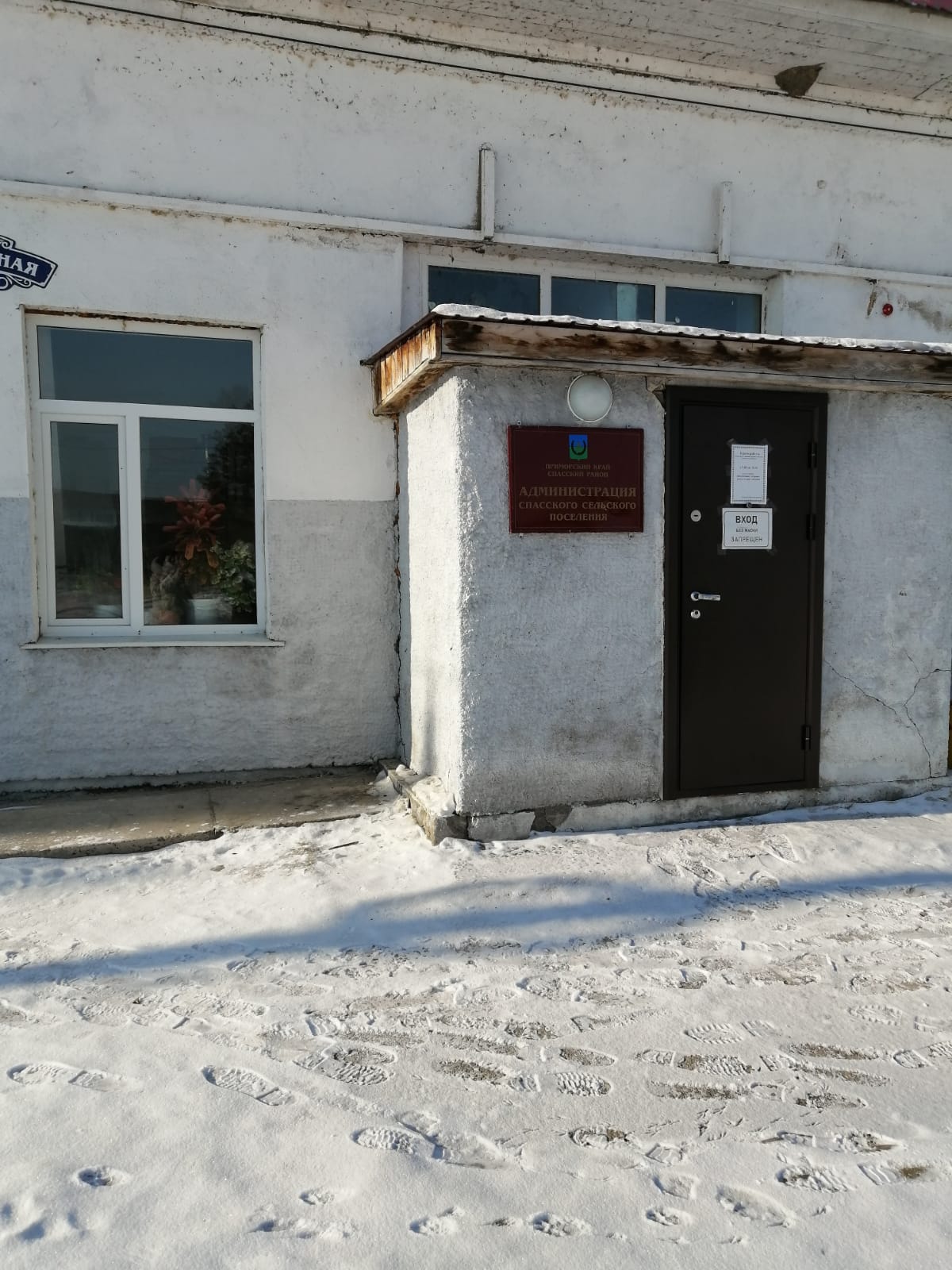 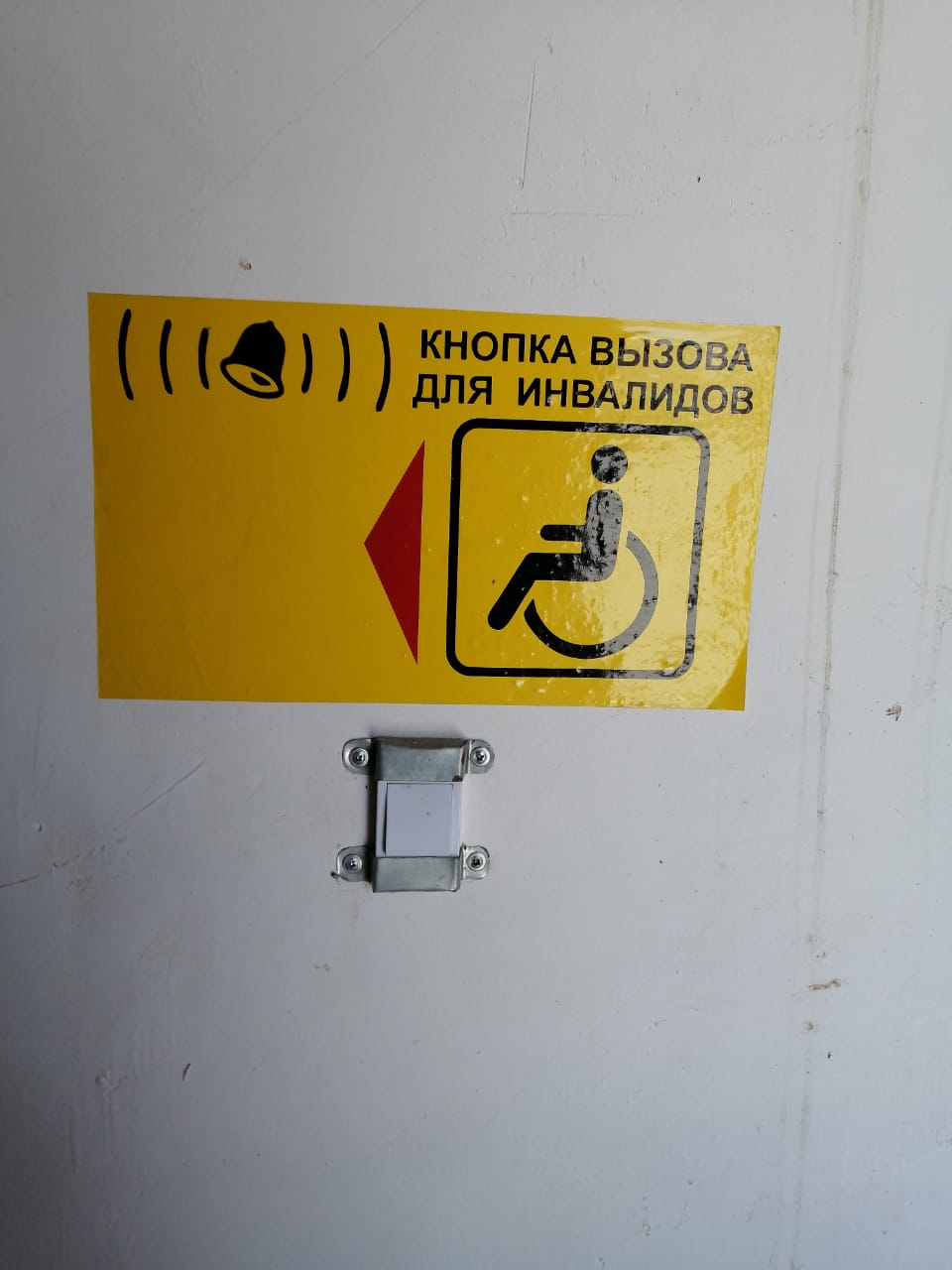 